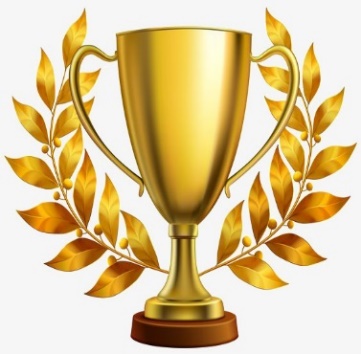 We are now working towards a cashless school which means that all dinner money, trips and clubs will have to be paid for online. If you would like to know more or need a new password sending, please contact Mrs Morgan or Mrs Smith in the office.If you think you are missing important information from school either via text or email, please contact the office so we can check your details.Today your child will bring home this term’s Activity Clubs letter. Please return by Wednesday next week. Clubs will start on Monday 24th September and you will be informed by text which clubs your child is in.Please note dinner money is now £10.75 per week.